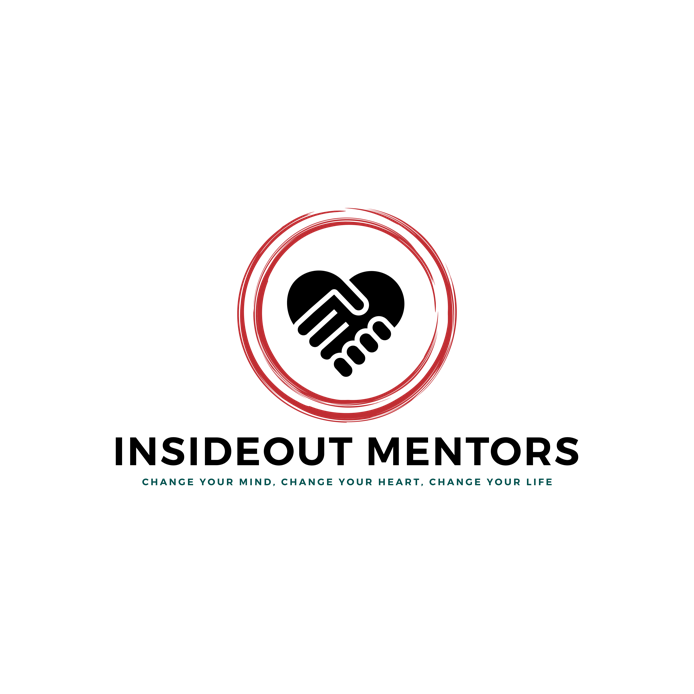 Employment Application					     Other ______________________ Employment HistorySkills:Please provide how you would document this on the other sheet:Joe Doe has met with you stating, he has been feeling depressed after his girlfriend broke up with him. He also stated that he is feel pressure at school to smoke, drink, and party with his friends. He has not been able to patriciate on his sports team due to not having grades and he has giving up in the classroom.In filling out this application to become employed by InsideOut Mentors, I understand that the company will be routinely perform criminal backgrounds checks for each position. Every new employee will pay for their own fingerprints and will be reimbursed after the 90-day review. You may not start employment until fingerprints have been cleared.Dates Available:Social Security:Social Security:How did you hear about InsideOut Mentors?How did you hear about InsideOut Mentors?How did you hear about InsideOut Mentors?Website Social Media Social Media Staff School District School District Local Church Are you a citizen of the Unified States? Are you a citizen of the Unified States? Are you a citizen of the Unified States? Are you a citizen of the Unified States? Are you a citizen of the Unified States? Are you a citizen of the Unified States? If no, are you authorized to work in the U.S.?If no, are you authorized to work in the U.S.?If no, are you authorized to work in the U.S.?If no, are you authorized to work in the U.S.?If no, are you authorized to work in the U.S.?Yes Yes No No No Do you have reliable transportation?Do you have reliable transportation?Do you have reliable transportation?Do you have reliable transportation?Do you have reliable transportation?Do you have reliable transportation?Do you have reliable transportation?Do you have reliable transportation?Can you lift 25 pounds or more?Can you lift 25 pounds or more?Can you lift 25 pounds or more?Can you lift 25 pounds or more?Can you lift 25 pounds or more?Yes Yes No No No Have you ever been convicted or pleaded guilty to a felony or misdemeanor?Have you ever been convicted or pleaded guilty to a felony or misdemeanor?Have you ever been convicted or pleaded guilty to a felony or misdemeanor?Have you ever been convicted or pleaded guilty to a felony or misdemeanor?Have you ever been convicted or pleaded guilty to a felony or misdemeanor?Have you ever been convicted or pleaded guilty to a felony or misdemeanor?Do you speak, read, and write in another language? Do you speak, read, and write in another language? Do you speak, read, and write in another language? Do you speak, read, and write in another language? Do you speak, read, and write in another language? Do you speak, read, and write in another language? Do you speak, read, and write in another language? If yes, explain?If yes, explain?Do you have a Driver’s License?Do you have a Driver’s License?Do you have a Driver’s License?Do you have a Driver’s License?Do you have a Driver’s License?Do you have a Driver’s License?Do you have a Driver’s License?If yes, list State & Exp. DateIf yes, list State & Exp. DateHave you documented case work and presented?